Your recent request for information is replicated below, together with our response.Incident & Crime Stats - Vandalism – Alexandra, Bellahouston, Glasgow Green,Rouken Green, Tollcross and Victoria Parks, Glasgow – 2018 to 2023.In response to your request the relevant data is at the end of this letter.All statistics are provisional and should be treated as management information. All data have been extracted from Police Scotland internal systems and are correct as at 28/4/2023.If you require any further assistance please contact us quoting the reference above.You can request a review of this response within the next 40 working days by email or by letter (Information Management - FOI, Police Scotland, Clyde Gateway, 2 French Street, Dalmarnock, G40 4EH).  Requests must include the reason for your dissatisfaction.If you remain dissatisfied following our review response, you can appeal to the Office of the Scottish Information Commissioner (OSIC) within 6 months - online, by email or by letter (OSIC, Kinburn Castle, Doubledykes Road, St Andrews, KY16 9DS).Following an OSIC appeal, you can appeal to the Court of Session on a point of law only. This response will be added to our Disclosure Log in seven days' time.Every effort has been taken to ensure our response is as accessible as possible. If you require this response to be provided in an alternative format, please let us know.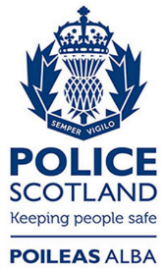 Freedom of Information ResponseOur reference:  FOI 23-1021Responded to:  09 May 2023Location and Crime/ Incident Details201820192020202120222023ALEXANDRA Recorded Vandalism Crimes Vandalism (incl. reckless damage, etc.)3514Detected Vandalism Crimes Vandalism (incl. reckless damage, etc.)3Recorded Damage/Vandalism Incidents Damage222BELLAHOUSTON Recorded Vandalism Crimes Vandalism (incl. reckless damage, etc.)Detected Vandalism Crimes Vandalism (incl. reckless damage, etc.)Recorded Damage/Vandalism IncidentsVehicle CrimeDamage110101GLASGOW GREENRecorded Vandalism Crimes Vandalism (incl. reckless damage, etc.)4242Detected Vandalism Crimes Vandalism (incl. reckless damage, etc.)1Recorded Damage/Vandalism IncidentsDamage35242ROUKEN GLENRecorded Vandalism Crimes Vandalism (incl. reckless damage, etc.)2231Detected Vandalism Crimes Vandalism (incl. reckless damage, etc.)1Recorded Damage/Vandalism Incidents Vehicle CrimeDamage03011201TOLLCROSSRecorded Vandalism Crimes Vandalism (incl. reckless damage, etc.)4182Detected Vandalism Crimes Vandalism (incl. reckless damage, etc.)5Recorded Damage/Vandalism IncidentsDamage782221VICTORIARecorded Vandalism Crimes Vandalism (incl. reckless damage, etc.)311Detected Vandalism Crimes Vandalism (incl. reckless damage, etc.)Recorded Damage/Vandalism IncidentsVehicle CrimeDamage0402010111